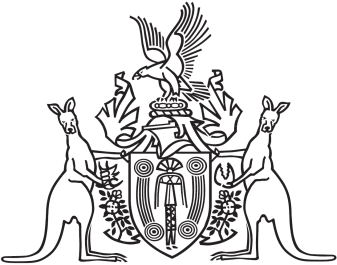 Northern Territory of AustraliaGovernment GazetteISSN-0157-833XNo. S69	19 July 2016Interpretation ActNotice of Making of AdministrativeArrangements OrderNotice is given of the making of an Administrative Arrangements Order on 19 July 2016, for section 35 of the Interpretation Act, to take effect from 19 July 2016.An electronic version of the Administrative Arrangements Order will be made available on the Current Northern Territory Legislation database at:http://www.nt.gov.au/dcm/legislation/current.htmlCopies of the Order may also be obtained from the Cabinet Office in the Department of the Chief Minister by telephoning 8999 6949.